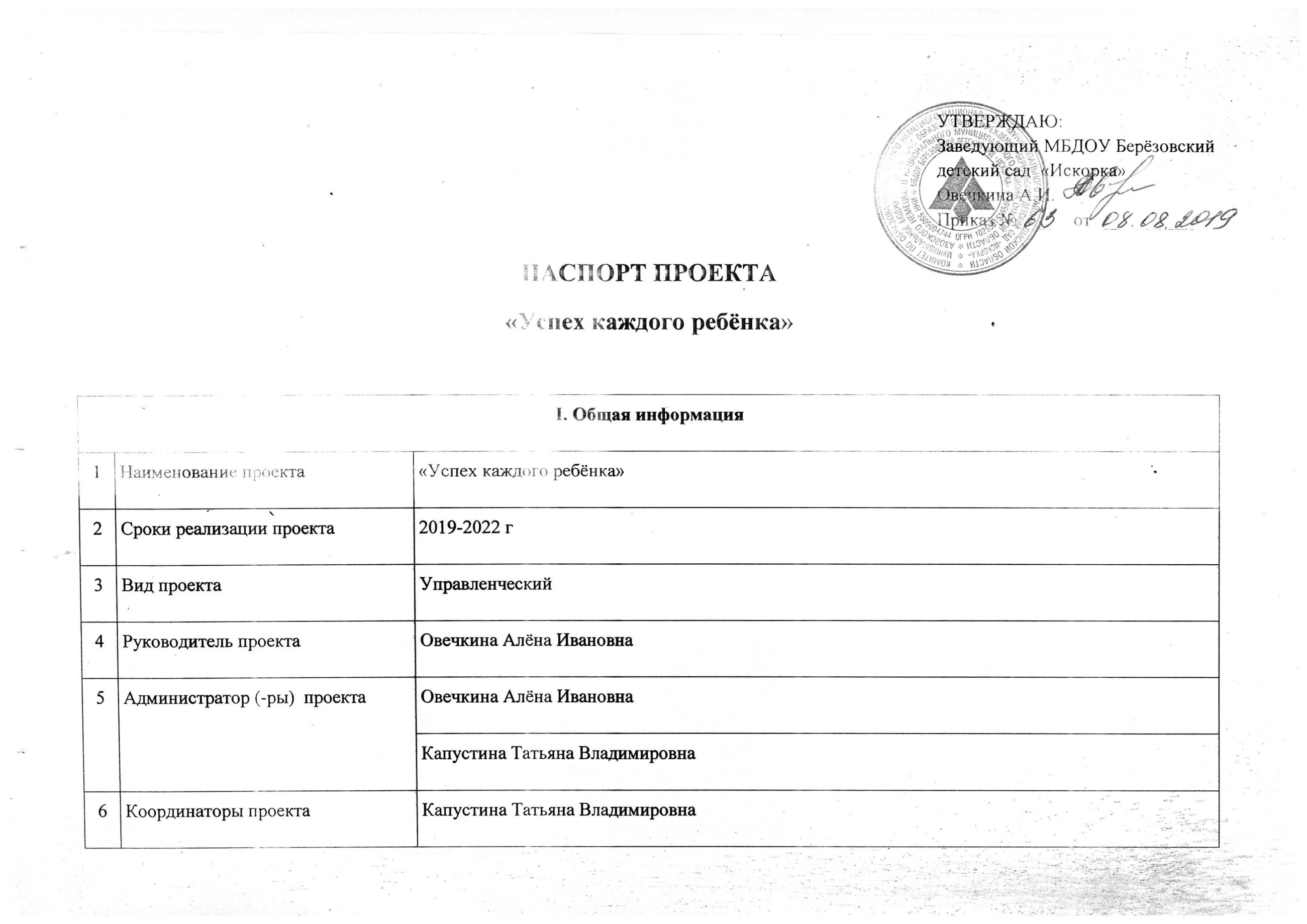 ПЛАН МЕРОПРИЯТИЙпроекта «Успех каждого ребёнка»7Перечень исполнителей проектаКузьменко Н.С., Ошкукова О.В., Костюкова Е.Н., Жунусова М.Б., Кузьменко Н.С., Ошкукова О.В., Костюкова Е.Н., Жунусова М.Б., Кузьменко Н.С., Ошкукова О.В., Костюкова Е.Н., Жунусова М.Б., II. Описание проектаII. Описание проектаII. Описание проектаII. Описание проектаII. Описание проекта8Цель реализации проектаСоздание системы поддержки способностей детей в условиях дошкольного образовательного учреждения.Создание системы поддержки способностей детей в условиях дошкольного образовательного учреждения.Создание системы поддержки способностей детей в условиях дошкольного образовательного учреждения.9Задачи проектаОбеспечить  сотрудничество с учреждениями дополнительного образования и культурой, школой.Создать систему деятельности детского сада по выявлению и развитию способности у детей дошкольного возраста.Реализация программ дополнительного образования для детей от 5 до 7 лет, в том числе детей ОВЗ.Обеспечить  сотрудничество с учреждениями дополнительного образования и культурой, школой.Создать систему деятельности детского сада по выявлению и развитию способности у детей дошкольного возраста.Реализация программ дополнительного образования для детей от 5 до 7 лет, в том числе детей ОВЗ.Обеспечить  сотрудничество с учреждениями дополнительного образования и культурой, школой.Создать систему деятельности детского сада по выявлению и развитию способности у детей дошкольного возраста.Реализация программ дополнительного образования для детей от 5 до 7 лет, в том числе детей ОВЗ.10Перечень ожидаемых результатов реализации проектаОхват дополнительным образованием детей дошкольноговозраста.Создание банка данных детей с различными видами способностей.Повышение уровня индивидуальных достижений детей в образовательных, творческих и других направлениях деятельности, к которым у них есть способности.Активизация участия родителей и окружающего социума в дальнейшем развитии способностей дошкольников;Распространение личного опыта педагогов по данной темеОхват дополнительным образованием детей дошкольноговозраста.Создание банка данных детей с различными видами способностей.Повышение уровня индивидуальных достижений детей в образовательных, творческих и других направлениях деятельности, к которым у них есть способности.Активизация участия родителей и окружающего социума в дальнейшем развитии способностей дошкольников;Распространение личного опыта педагогов по данной темеОхват дополнительным образованием детей дошкольноговозраста.Создание банка данных детей с различными видами способностей.Повышение уровня индивидуальных достижений детей в образовательных, творческих и других направлениях деятельности, к которым у них есть способности.Активизация участия родителей и окружающего социума в дальнейшем развитии способностей дошкольников;Распространение личного опыта педагогов по данной теме11Срок реализации проектаНаименование этапа реализации проектаДата начала Дата окончания11Срок реализации проекта1 этап. Определение и создание условий, необходимых для реализации проекта09.201911Срок реализации проекта2 этап. Реализация проекта09.201905.202111Срок реализации проекта3 этап. Рефлексивно-оценочный05.202412Основные риски реализации проектаНизкий уровень посещаемости детьми в ДОУКадровый вопрос, отсутствие специалистов, больничные листыОтсутствие лицензии на дополнительное образование и адреса учреждения в лицензиях дополнительного образованияОтсутствие свободных помещенийСложность, включения занятий в режим дняНизкий уровень посещаемости детьми в ДОУКадровый вопрос, отсутствие специалистов, больничные листыОтсутствие лицензии на дополнительное образование и адреса учреждения в лицензиях дополнительного образованияОтсутствие свободных помещенийСложность, включения занятий в режим дняНизкий уровень посещаемости детьми в ДОУКадровый вопрос, отсутствие специалистов, больничные листыОтсутствие лицензии на дополнительное образование и адреса учреждения в лицензиях дополнительного образованияОтсутствие свободных помещенийСложность, включения занятий в режим дня№п/пНаименование мероприятия проектаСрок реализации мероприятияРезультат реализации мероприятияИсполнители мероприятия1 этап. Определение  и создание условий, необходимых для реализации проекта1 этап. Определение  и создание условий, необходимых для реализации проекта1 этап. Определение  и создание условий, необходимых для реализации проекта1 этап. Определение  и создание условий, необходимых для реализации проекта1 этап. Определение  и создание условий, необходимых для реализации проекта1Проведение методического семинара с педагогами ДОУ(Диагностика компетентностей педагогов)Сентябрь 2019Выявлены проблемные зоны, выявление профессиональных затруднений педагоговАдминистрация, педагоги2Формирование творческойгруппыСентябрь 2019Сформирована команда проекта, распределение роли, распределение функционала.Администрация детского садаЗаключение договоровс учреждениями дополнительного образования и культурой, школой.Сентябрь 2019Подписанные договораЗаведующий Разработать программы и плана работы по развитию способностей детейСентябрь 2019Разработанная программаАдминистрация детского садаОрганизация курсовой подготовки2019-2021Квалифицированные специалистыАдминистрация детского сада2 этап. Реализация проекта2 этап. Реализация проекта2 этап. Реализация проекта2 этап. Реализация проекта2 этап. Реализация проектаОрганизация внедрения новой модели работы по поддержке и развитию способностей детей.2019Внедрение системы работыАдминистрация детского сада1Теоретический семинар с кадрами «Одаренные дети – приоритетное направление современного образования».Май 2020Копилка педагогического мастерства «Методы и формы организации работы со способными воспитанниками в условиях МБДОУ».Администрация детского сада2Заседание творческих групп по разработке отдельных аспектов совершенствования педагогического процесса.В течение проектаМетодические рекомендацииПедагоги, старший воспитатель3Открытые показы НОД, семинары-практикумыВ течение проектаОткрытые мастер- классыАдминистрация детского сада4Разработка методических рекомендации по созданию системы поддержки и развития способностей детей в условиях ДОУ.В течение проектаВидеотекаМетодические рекомендации по созданию системы поддержки и развития способностей детей в условиях ДОУ.ПедагогиОрганизация семинаров - практикумов для педагогов по проблемам работы с детьми по развитию способностейСеминары - практикумы для педагогов по проблемам работы с детьми по развитию способностей3 этап. Рефлексивно-оценочный3 этап. Рефлексивно-оценочный3 этап. Рефлексивно-оценочный3 этап. Рефлексивно-оценочный3 этап. Рефлексивно-оценочный1Выявление и распространение лучших практикВ течениепроектаЛучшие практики Администрация детского сада2Участие детей,родителей ипедагогов вКонкурсномдвижении «Нашиталанты»В течение проекта Конкурсное движение «Наши таланты»Администрация детского сада3В течение проекта Администрация детского сада5Подготовка презентаций из опыта работы воспитателей, специалистов ДОУВ течение проектаТрансляция  опыт работы педагоговСтарший воспитатель6Создание пакета методических рекомендаций (с анализом работы по проекту)В течение проектаПакет методических рекомендацийСтарший воспитатель7Общее родительское собраниеЕжегодно Родительское собрание Администрация 8Размещение информации на сайте ДОУВ течение проектаИнформация на сайте ДОУАдминистрация детского сада, педагоги 